CHRISTMAS COOKIESINGREDIENTS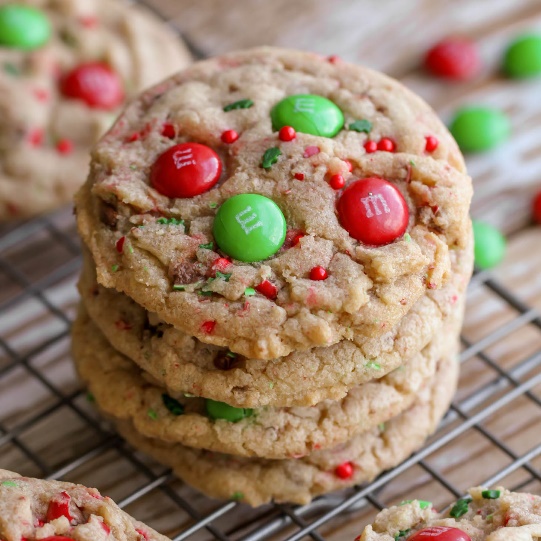 1 cup brown sugar1 cup sugar1/2 cup butter1/2 cup oil2 eggs1 tsp baking soda1 tsp salt1 tsp baking powder1 tsp vanilla3 cups flour1/2 cup sprinkles (or mini chocolate chips)1 cup M&MsINSTRUCTIONSPreheat oven to 350. Cream butter, oil and sugars. Add eggs and beat until fluffy.Add baking soda, salt, powder, vanilla and flour. Mix well.Fold in sprinkles. Use cookie scoop to put on greased cookie tray. Top with 4-5 M&Ms.Bake at 350 for 7-8 minutes.